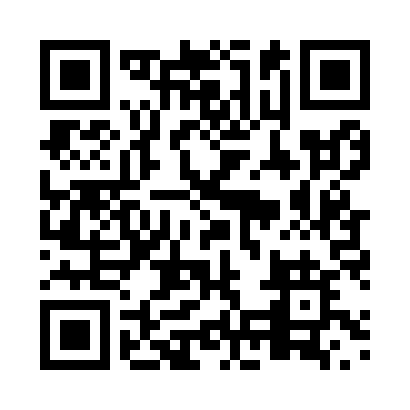 Prayer times for Deline, Northwest Territories, CanadaWed 1 May 2024 - Fri 31 May 2024High Latitude Method: Angle Based RulePrayer Calculation Method: Islamic Society of North AmericaAsar Calculation Method: HanafiPrayer times provided by https://www.salahtimes.comDateDayFajrSunriseDhuhrAsrMaghribIsha1Wed3:535:352:117:3810:4812:302Thu3:515:312:117:3910:5212:323Fri3:495:272:117:4110:5512:334Sat3:475:242:107:4310:5912:355Sun3:465:202:107:4511:0312:376Mon3:445:162:107:4611:0612:397Tue3:425:132:107:4811:1012:408Wed3:405:092:107:5011:1312:429Thu3:385:052:107:5211:1712:4410Fri3:365:022:107:5311:2012:4611Sat3:344:582:107:5511:2412:4812Sun3:334:542:107:5711:2812:4913Mon3:314:512:107:5811:3112:5114Tue3:294:472:108:0011:3512:5315Wed3:274:432:108:0111:3912:5516Thu3:254:402:108:0311:4212:5717Fri3:244:362:108:0411:4612:5818Sat3:224:332:108:0611:501:0019Sun3:204:292:108:0711:531:0220Mon3:184:252:108:0911:571:0421Tue3:174:222:108:1012:011:0622Wed3:154:182:108:1212:041:0823Thu3:134:152:118:1312:081:1024Fri3:114:112:118:1412:121:1225Sat3:104:082:118:1612:151:1326Sun3:084:052:118:1712:191:1527Mon3:064:012:118:1812:231:1728Tue3:053:582:118:1912:261:1929Wed3:033:542:118:2012:301:2130Thu3:023:512:118:2112:331:2331Fri3:003:482:128:2312:371:25